5. KONU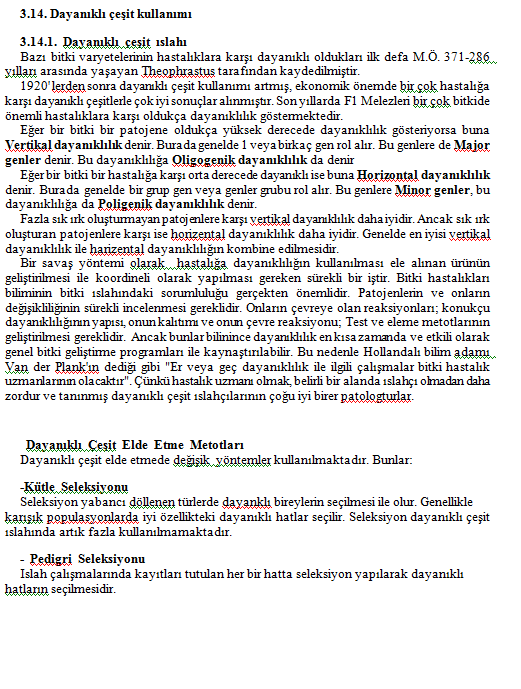 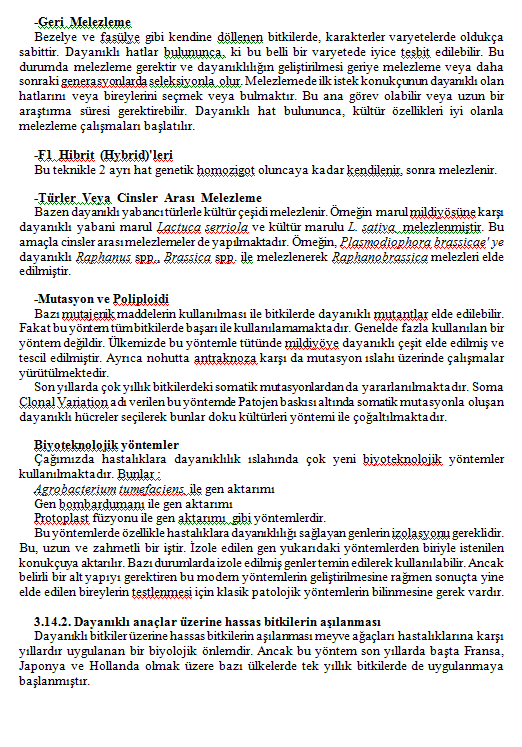 